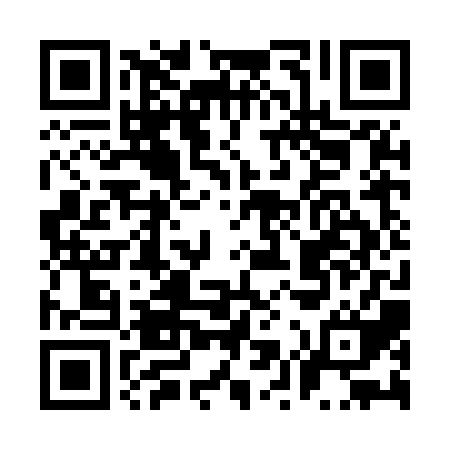 Ramadan times for Antsirabe, MadagascarMon 11 Mar 2024 - Wed 10 Apr 2024High Latitude Method: NonePrayer Calculation Method: Muslim World LeagueAsar Calculation Method: ShafiPrayer times provided by https://www.salahtimes.comDateDayFajrSuhurSunriseDhuhrAsrIftarMaghribIsha11Mon4:394:395:5312:023:266:106:107:1912Tue4:404:405:5312:023:256:096:097:1913Wed4:404:405:5412:013:256:086:087:1814Thu4:414:415:5412:013:256:086:087:1715Fri4:414:415:5412:013:256:076:077:1616Sat4:414:415:5512:003:246:066:067:1517Sun4:424:425:5512:003:246:056:057:1418Mon4:424:425:5512:003:246:046:047:1319Tue4:424:425:5512:003:236:036:037:1220Wed4:434:435:5611:593:236:026:027:1121Thu4:434:435:5611:593:236:026:027:1022Fri4:434:435:5611:593:226:016:017:1023Sat4:434:435:5711:583:226:006:007:0924Sun4:444:445:5711:583:225:595:597:0825Mon4:444:445:5711:583:215:585:587:0726Tue4:444:445:5711:573:215:575:577:0627Wed4:454:455:5811:573:215:565:567:0528Thu4:454:455:5811:573:205:555:557:0429Fri4:454:455:5811:573:205:555:557:0330Sat4:454:455:5811:563:195:545:547:0331Sun4:464:465:5911:563:195:535:537:021Mon4:464:465:5911:563:185:525:527:012Tue4:464:465:5911:553:185:515:517:003Wed4:464:465:5911:553:175:505:506:594Thu4:474:476:0011:553:175:495:496:585Fri4:474:476:0011:543:175:495:496:586Sat4:474:476:0011:543:165:485:486:577Sun4:474:476:0111:543:165:475:476:568Mon4:484:486:0111:543:155:465:466:559Tue4:484:486:0111:533:155:455:456:5410Wed4:484:486:0111:533:145:455:456:54